Als Mitglieder der katholischen Kirchengemeinde St. Martin stehen wir ein für eine Kirche, die offen, vielfältig und bunt ist.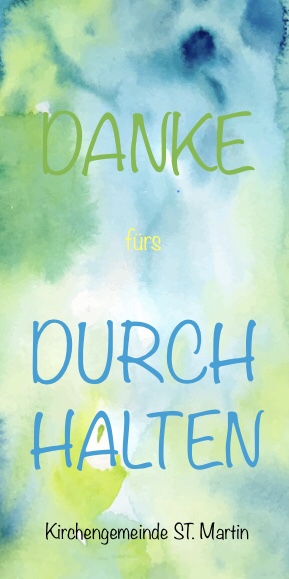 